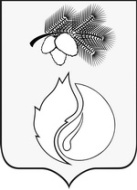 АДМИНИСТРАЦИЯ    ГОРОДА КЕДРОВОГОРАСПОРЯЖЕНИЕТомская областьг. КедровыйВ целях приведения правового акта в соответствие с действующим законодательством1. Внести в распоряжение администрации города Кедрового от 19.07.2016 № 272 «Об утверждении Перечня должностных лиц, уполномоченных составлять протоколы об административных правонарушениях на территории муниципального образования «Город Кедровый» (далее – распоряжение) следующие изменения:в приложении, утвержденном распоряжением: исключить по тексту следующие строки:2) строку:изложить в следующей редакции: 2. Опубликовать настоящее распоряжение в Информационном бюллетене городского округа «Город Кедровый», разместить   на официальном сайте администрации города Кедрового в информационно-телекоммуникационной сети «Интернет»: http://www.kedradm.tomsk.ru.3. Контроль  за исполнением настоящего распоряжения возложить на заместителя мэра по социальной политике и управлению делами.Мэр                                                                                                                        Н.А. Соловьева                          Согласовано:Заместитель мэра по социальной политике и управлению делами________________И.Н. Алексеева«_______»__________________2017 годаРаздать:Ковалева О.И.Якунина И.В.Борисова И.В.Овчинникова Н.Н.Наталья Николаевна Овчинникова35-43027 ноября 2017  г.№  4393.23. Предоставление помещения для производства и сбыта крепких спиртных напитков домашней выработки3.24. Изготовление или хранение в целях сбыта устройств и приспособлений для производства крепких спиртных напитков домашней выработки3.25. Приобретение крепких спиртных напитков домашней выработки8.14. Нарушение установленного порядка сбора и вывоза бытовых и промышленных отходов8.27. Складирование и хранение строительных материалов, оборудования, цистерн, дров, угля, сена, запасов товаров, грунта, навоза, удобрений в неустановленных местах5.2. Беспривязное содержание животных5.2. Неправомерное нахождение животных без привязи либо в неустановленных местах